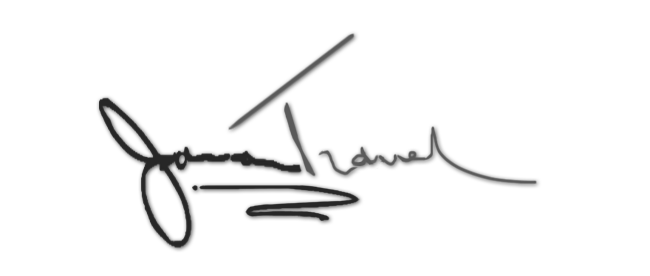 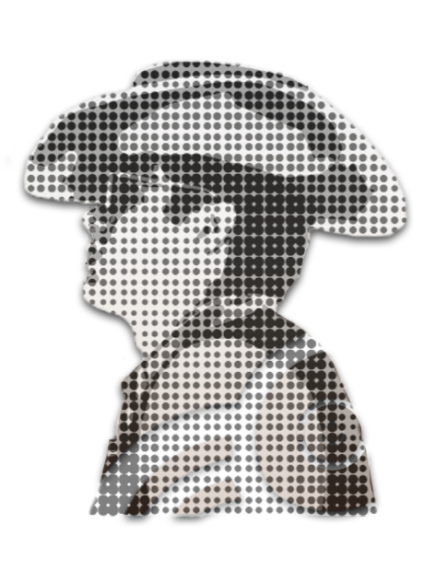 Фамилия Имя ОтчествоДевичья, предыдущая фамилияСемейное положение□холост/не замужем□женат/замужем□разведен/разведена□вдовец/вдоваАдрес проживания (можно фактический)Мобильный телефонДомашний телефонДолжностьМесто работы/учебы(название организации)Адрес работы/учебыРабочий телефонАдрес,  где  собираетесь проживатьДата поездки(можно примерно)Ф.И.О. родителей, супруга(-и)Откуда Вы о нас узнали?□ Google□ Листовка□ Друзья/коллеги□ Другоe□ Yandex□ Вконтакте□ Постоянный клиент 